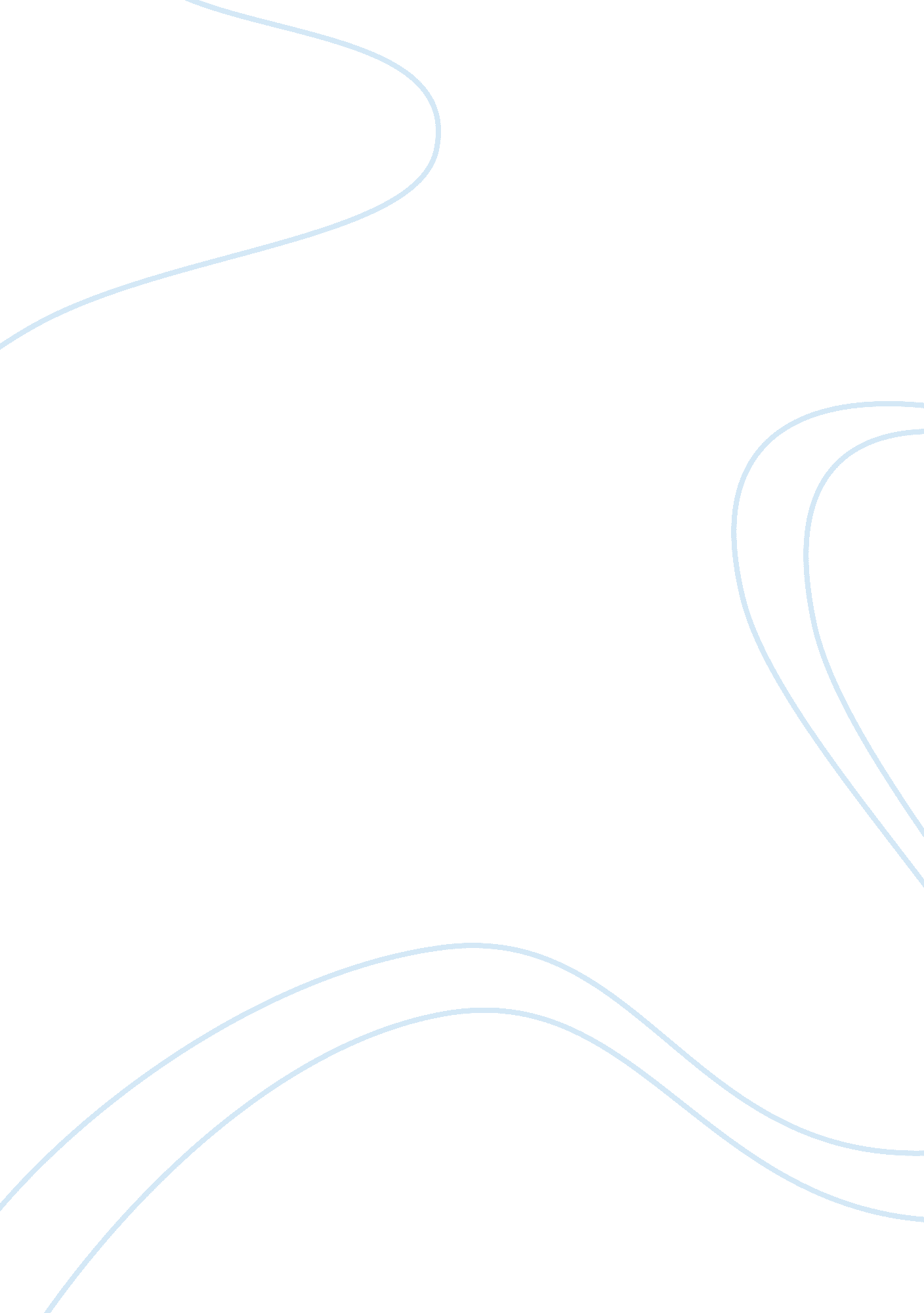 The anticipates that turned into the standard atFinance, Investment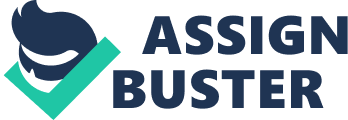 The association amongst Information Technology and the business this hardware was extremely poor. Be that as it may, Information Technology and Hefty didn’t require legitimate investment to comprehend the necessities and procedure of the business at Hefty Hardware. The numerous fizzled Information Technology anticipates that turned into the standard at this Hardware coming about an incessant terminating of the CIOs at this Hardware, and in addition there are numerous inadequacies of both the Information Technology and the business at this Hardware. Right off the bat, IT had an issue of not having the capacity to convey in non-specialized terms to a business or best administration could comprehend them as what they expected to help for a business which achieve their vital objectives. Besides, Hefty Hardware didn’t have an ideal people as far as topic on the business side thus, the individuals who can comprehended their business likewise had some strong foundation in Information Technology could impart the business needs of different divisions of Hefty Hardware to Information Technology to ensure that all undertakings can be dealt with and comprehend by Information Technology since Information Technology has set out on yielding the correct expectations for the offices who can embraced the tasks from their venture supports Thirdly, as a result of these two issues, I have expressed that in Pearson Learning Solutions took too long to convey any kind of innovation into the field. when it didn’t work the way the field staff needed, at that point Information Technology parents shrugged and advised to handle staff to add to the rundown for next discharge. The Fourth issue of this Hardware at business didn’t perceived how Information Technology was contributing and executing the new business esteems and its procedures to Hefty Hardware. The Final issue was with IT parents however they were excessively occupied and they didn’t have room schedule-wise to movement to perceive how the field operations are functioned and furthermore the field officers believe that to see and take in the process was exercise in futility. 